THE WHITE LADY                          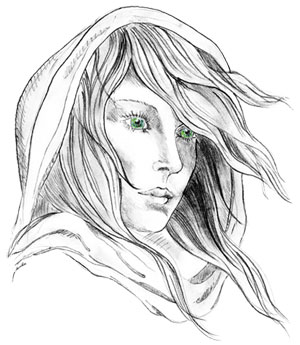 WORSTEADThe Free house in the heart of Worstead -	                      Pub, Luxury Bed & Breakfast and RestaurantBREAKFAST MENUPlease complete and return to the bar before 8.00pm on the night of stay. Thank you.DATE:TIME (Between 07.30am & 9.00am):SURNAME:ROOM NAME or COTTAGE NUMBER:NUMBER OF GUESTS:** Please note if you select ‘Full English’ it will include 2 sausages, 2 bacon, beans, grilled tomato, mushrooms, hash brown, & black pudding – please tick egg choice.ITEMGUEST 1GUEST 2GUEST 3GUEST 4Orange JuicePineapple JuiceApple JuiceCranberry JuiceWaterTeaCoffeeToast - WhiteToast - BrownToast - MixedJamMarmaladeWeetabixCornflakesBranflakesCoco PopsWhole MilkSemi SkimmedSoya MilkFull English Sausages (2)Vegetarian Sausages (2)Bacon (2)Grilled TomatoMushroomsBeansHash Brown (2)Black PuddingEggs – please select one option from a choice of:Fried (2)Poached (2)Scrambled